Jacob Fogle1820 – April 9, 1911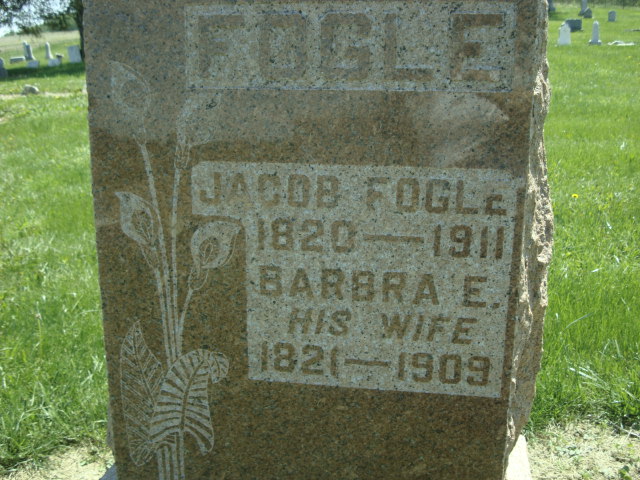 Photo by Cousin BeckyNo obit found at this time